REDÉCOUVRIR la passion originelle etRE-APPRÉCIER notre vocation de Maristes.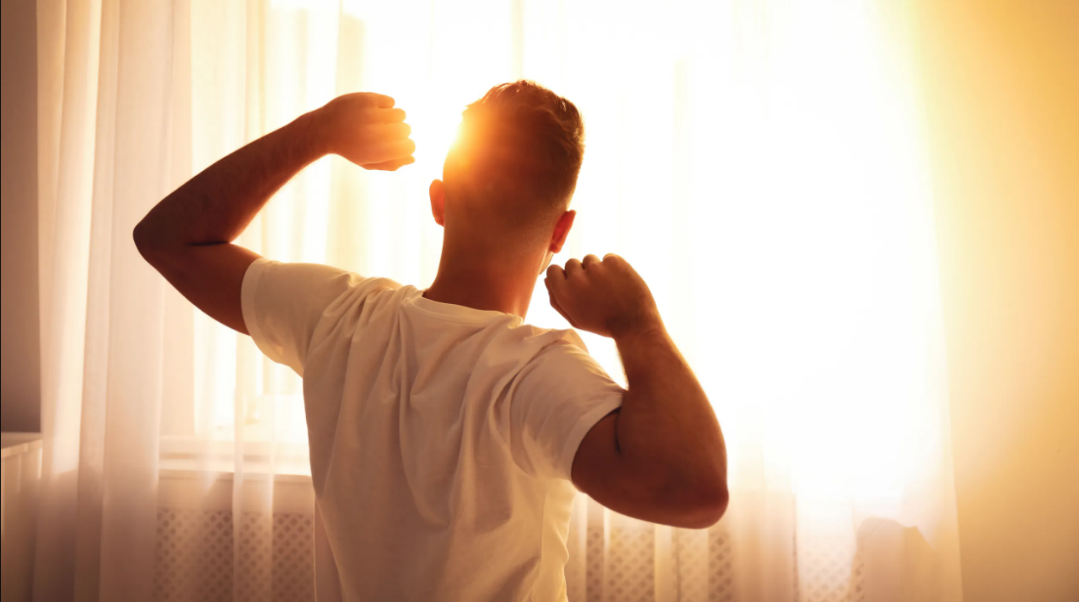 La prière suivante est pensée en quatre moments : Éveil, Écoute, Réponse et Marche. Ces moments de rencontre nous aideront à reconnaître la présence de Dieu dans nos vies, ce qu'il nous demande, à redécouvrir et à apprécier notre vocation de frères.RÉVEILLEZ-VOUS"Avant de te former dans le ventre de ta mère, je te connaissais ; avant que tu naisses, je t'ai consacré, et je t'ai établi pour être prophète des nations." Jérémie 1:5.PRÉPARER L'AMBIENTATION : Installez un endroit pour votre temps de prière et au centre, allumez une bougie. Écrivez sur une grande feuille de papier le mot " ÉVEIL " et placez-la au milieu de l'espace de prière. Cette lumière représente la présence de Dieu qui est toujours avec nous et qui illumine ce moment. MOTIVATION INITIALE : La prière suivante est centrée sur l'ÉVEIL, la compréhension de notre vie comme VOCATION : à la vie, à l'amour, au service. Écoutez la chanson "I Will Be With You" de Jon Carlo comme motivation pour commencer votre prière :Bien-aimés, vous ne savez pascombien je suis heureux que vous soyez là. Je voulais te sentirpour pouvoir t'avoir et être proche de toiJe sais d'où tu viens.Et la route de votre cheminVos souffrances et vos larmesIls ont touché mon cœurOù que tu ailles, je t'accompagneraiQuand tu te lèveras, je serai làQuand tu me chercheras, tu me trouverasJe ne vous abandonnerai pas... vous pouvez compter sur moi.Je sais d'où tu viens.Et la route de votre chemintes souffrances et tes larmesont touché mon cœur.Où que tu ailles, je t'accompagnerai...Si tu connaissais ta valeur et ce que tu représentes pour moi...Le grand amour que je te porteVous arrêteriez sûrement de me chercher en dehors de moi.Déploie tes ailes et vole vers moiOù que tu ailles, je t'accompagnerai...(Dès le ventre de ta mère, Il t'aimait déjà. Dès l'instant où ton premier cri est venu, Il était là. Il est avec toi et ne te quittera jamais. Il sera toujours avec toi) https://www.youtube.com/watch?v=TaYuG59IVWMRÈGLE DE VIE Nº1 : "FRÈRE, mets-toi en route et écoute Jésus qui dit à chacun de nous "Viens et vois" (Jn 1,39). Ton appel à la fraternité est un mystère. Accepte-le comme un don. Vis chaque jour avec une attitude itinérante, et tu découvriras que la route transforme ta façon de voir et de comprendre. Reste, vis avec le Seigneur, laisse-toi accompagner par le Maître. Et, comme ces premiers disciples, n'oubliez jamais le moment où Jésus a touché votre cœur et a réveillé votre identité la plus authentique et la plus profonde. Ses premiers disciples ont découvert ce "Venez et voyez" comme un véritable appel du Maître. En réponse, ils "allèrent voir où il habitait et restèrent avec lui ce jour-là. Il était environ quatre heures de l'après-midi" (Jn 1, 39). ILLUMINATION BIBLIQUE : Première lettre de Jean 4, 7 - 21"Mes bien-aimés, aimons-nous les uns les autres, car l'amour vient de Dieu. Celui qui aime est né de Dieu et connaît Dieu. Celui qui n'aime pas n'a pas connu Dieu, car Dieu est amour. Regardez comment l'amour de Dieu s'est manifesté parmi nous : Dieu a envoyé son Fils unique dans ce monde pour que nous ayons la vie par lui. En ceci réside l'amour : ce n'est pas nous qui avons aimé Dieu, mais c'est lui qui, le premier, nous a aimés et a envoyé son Fils en victime pour nos péchés. Bien-aimés, si Dieu nous a aimés de cette manière, nous devons aussi nous aimer les uns les autres. Personne n'a jamais vu Dieu, mais si nous nous aimons les uns les autres, Dieu est parmi nous et son amour porte tous ses fruits parmi nous. Et comment savons-nous que nous demeurons en Dieu et qu'il demeure en nous ? Parce qu'il nous a communiqué son Esprit. Mais nous avons aussi vu, et nous déclarons, que le Père a envoyé son Fils comme Sauveur du monde. Celui qui reconnaît que Jésus est le Fils de Dieu, Dieu demeure en lui et lui en Dieu. Pour notre part, nous avons connu l'amour de Dieu pour nous, et nous avons cru en lui. Dieu est amour : celui qui demeure dans l'amour demeure en Dieu et Dieu demeure en lui. Lorsque l'amour atteint sa perfection en nous, nous regardons avec confiance le jour du jugement, car nous sommes déjà dans ce monde comme Lui. Dans l'amour, il n'y a pas de crainte. L'amour parfait chasse la crainte, car il y a crainte là où il y a châtiment. Celui qui a peur ne connaît pas l'amour parfait. Aimons donc comme il nous a aimés le premier. Si quelqu'un dit : "J'aime Dieu", et qu'il haïsse son frère, c'est un menteur. S'il n'aime pas son frère, qu'il voit, il ne peut pas aimer Dieu, qu'il ne voit pas. Car tel est le commandement que nous avons reçu de lui : celui qui aime Dieu, qu'il aime aussi son frère." Parole de Dieu.RÉFLEXION : L'histoire de notre vie est aussi l'histoire du grand amour de Dieu pour chacun de ses fils et filles. Bien souvent, nous ne sommes pas capables de reconnaître la présence de Dieu le Père-Mère qui est constamment à nos côtés en vivant chacune des expériences qui construisent notre existence. Nous avons tendance à invoquer Dieu lorsque la tragédie ou la déception sont présentes dans nos vies, nous nous souvenons de lui lorsque nous avons besoin de son aide dans différentes situations, mais nous l'oublions souvent lorsque le bonheur embellit notre existence. Nous sommes invités à éveiller la conscience de la présence constante de Dieu dans nos vies, qui devient une réalité dans nos frères et sœurs, dans les personnes qui nous entourent. Dieu nous aime et il est toujours avec nous.  MÉDITATION PERSONNELLE. QUESTIONS DIRECTRICES.Vous pouvez diffuser une musique douce qui invite à la méditation... Dans un moment de silence, il revient à la lecture de la lettre de saint Jean et médite avec ces questions :Jetez un bref coup d'œil à votre vie, à votre histoire professionnelle et reconnaissez la présence de Dieu dans celle-ci.Dans quels moments vous êtes-vous sentis aimés de Dieu ?Comment accepter l'invitation à aimer "mon frère" ?PRIÈRE COMMUNAUTAIRE :LE CULTE ET LA CONFIANCENe vous inquiétez pas des difficultés de la vie,pour ses hauts et ses bas, pour ses déceptions,pour son avenir plus ou moins sombre.Désirez ce que Dieu désire.L'offrir au milieu des préoccupations et des difficultésle sacrifice de votre âme simple qui, en dépit de tout,accepte les desseins de sa providence.Peu importe que vous vous considériez comme frustré,si Dieu vous considère comme pleinement réalisé ; à son gré.Abandonnez-vous avec une confiance aveugle en ce Dieu qui vous veut pour Lui.Et qu'il vous atteindra, même si vous ne le voyez jamais.Pensez que vous êtes entre leurs mains,plus fortement soutenue,quand vous êtes au plus bas et le plus triste.Vivez heureux. Je vous en prie. Vivez en paix.Ne laissez rien vous perturber.Que rien ne puisse vous enlever votre paix.Ni la fatigue psychique. Ni vos échecs moraux.Faites-le émerger, et gardez-le toujours sur votre visage,un doux sourire, un reflet de ce que le Seigneurvous dirige continuellement.Et au fond de votre âme, avant toute autre chose,comme source d'énergie et critère de vérité,tout ce qui vous remplit de la paix de Dieu.Rappelez-vous : Tout ce qui vous réprime et vous inquiète est faux.Je vous assure au nom des lois de la vie.et des promesses de Dieu.Par conséquent, quand vous vous sentez triste, soyez triste,le culte et la confiance.(Teilhard de Chardin, sj.)CHANT : Remettons entre les mains de Marie, notre Bonne Mère et Ressource Ordinaire de ce jour, les personnes avec lesquelles nous allons entrer en relation et, comme elle, soyons une image vivante de l'Évangile.Bonne Mère (Kairoi) Bonne mère, je suis là, je veux prier, je veux te parler.Vous avez été une bonne mère avec simplicité et une fidèle croyante.Sur tes genoux, je veux être près de toi.comme un petit, je te donnerai tout mon être, accepte-le.Bonne Mère, Notre Bonne Mère (2 fois).Bonne mère, je vois en vous, une femme pleine de Dieu.Bonne mère, par la foi, tu sais vivre dans l'obscurité.Regardez vos enfants marcher à la recherche de la lumièreRegardez l'angoisse et la douleurDonnez-nous votre foi acogène.(https://www.youtube.com/watch?v=QoIemJT-9NULA PRIÈRE VOCATIONNELLE :Père saint, toi qui appelles ceux que tu aimes à suivre ton Fils Jésus-Christ dans le même chemin de vie et de mission, envoie ton Esprit Saint pour réveiller la réponse dans le cœur de ceux qui sont appelés à la mission mariste, reçois notre action de grâce pour la vocation que tu nous as donnée et entends notre prière pour tous ceux qui cherchent à connaître tes chemins de vie, par Jésus-Christ notre Seigneur. AmenÉCOUTEZ POUR ACCUEILLIR LE OUI ! DE MARIE, MÈRE ET DISCIPLE DE JÉSUS.Marie répondit : "Je suis la servante du Seigneur, que ce que tu m'as dit s'accomplisse en moi."(Lc. 1:38).AMBIENTATION PRÉALABLE : Préparez une Bible ouverte et une image de Marie dans le lieu de prière. Écrivez sur une grande feuille de papier le mot " ÉCOUTE " pour nous rappeler l'importance d'être attentif à ce que Dieu nous dit quotidiennement dans sa Parole. MOTIVATION INITIALE : Marie à l'écoute : D'où vient le geste de Marie d'aller voir sa parente Elisabeth ? D'une parole de l'ange de Dieu : "Ta parente Élisabeth aussi a conçu un fils malgré sa vieillesse" (Lc. 1, 36)... (Lc. 1, 36). Marie sait se mettre à l'écoute de Dieu. Attention : ce n'est pas une simple "écoute" superficielle, mais c'est une "écoute", un acte d'attention, d'acceptation, de disponibilité à Dieu. Ce n'est pas la manière distraite dont nous nous plaçons devant le Seigneur ou devant les autres : nous entendons les paroles, mais nous n'écoutons pas vraiment. Marie est attentive à Dieu, elle écoute Dieu (Pape François).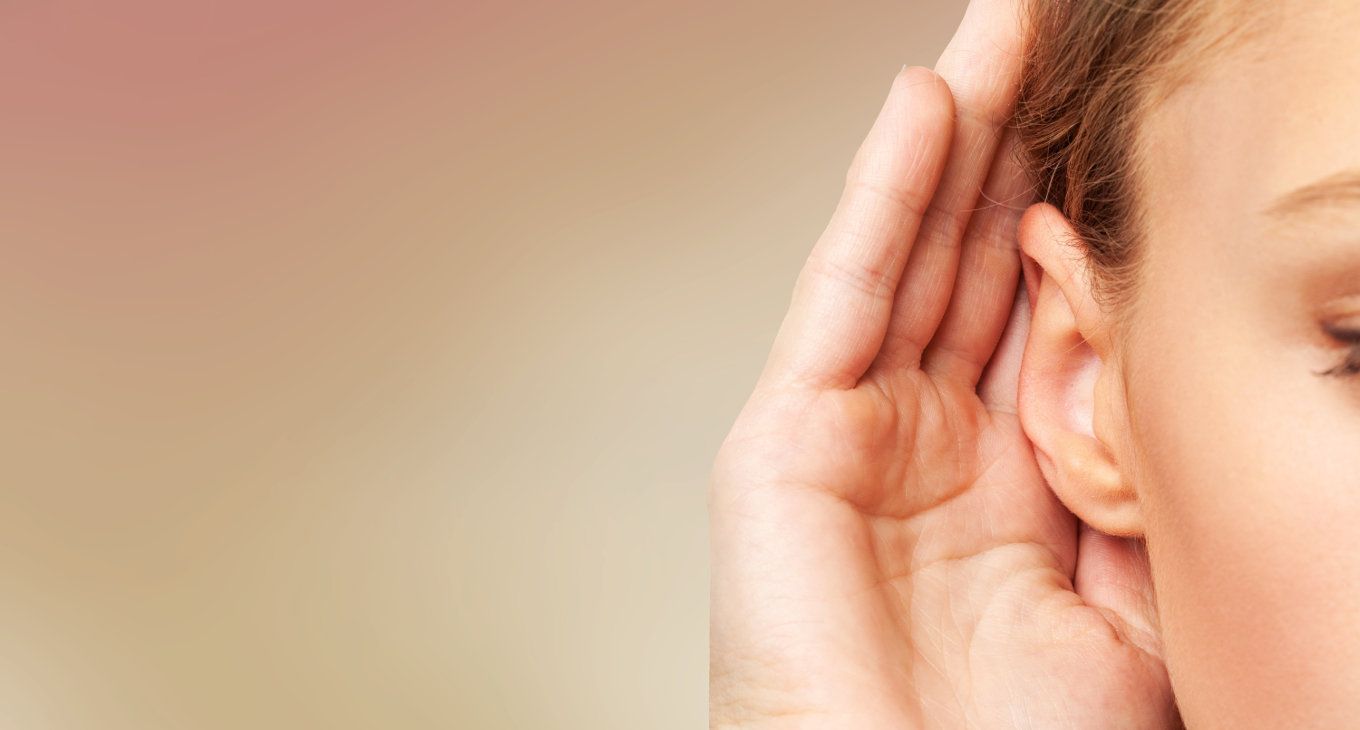 Canto de la Salve (chant marial)RÈGLE DE VIE n°8 : FRÈRE, contemple Marie, la première disciple de Jésus, comme une inspiration pour ton parcours de consacré ; un parcours d'amour pour Dieu et de service du prochain. Comme Marie, reconnais tes doutes et tes craintes. Discutez-en avec le Seigneur : " Comment cela se passera-t-il ? " (Lc 1, 34) ; " N'aie pas peur, car le Seigneur est avec toi " (Lc 1, 30). Sa présence maternelle vous aidera à dire " oui " au plan de Dieu : "Voici la servante du Seigneur" (Lc 1, 38). Marie a accueilli et vécu pleinement le mystère de l'amour de Dieu, qui s'est fait chair (cf. Jn 1,14). Elle vous accompagnera en suivant de près le Seigneur, même jusqu'à la croix. ILLUMINATION BIBLIQUE : Évangile de Luc 1, 26-38.En ce temps-là, l'ange Gabriel fut envoyé par Dieu dans une ville de Galilée, appelée Nazareth, auprès d'une vierge fiancée à un homme de la descendance de David, nommé Joseph. Le nom de la vierge était Marie. L'ange vint à elle et lui dit : "Réjouis-toi, pleine de grâce, le Seigneur est avec toi. En entendant ces paroles, elle fut très troublée et se demanda ce que signifiait une telle salutation. L'ange lui dit : "N'aie pas peur, Marie, car tu as trouvé grâce devant Dieu. Tu concevras et tu enfanteras un fils, et tu lui donneras le nom de Jésus ; il sera grand et sera appelé Fils du Très-Haut ; le Seigneur Dieu lui donnera le trône de David, son père, et il régnera sur la maison de Jacob pour toujours, et son règne n'aura pas de fin. Marie dit alors à l'ange : "Comment cela se peut-il, puisque je suis encore vierge ?". L'ange lui répondit : "L'Esprit Saint descendra sur toi, et la puissance du Très-Haut te couvrira de son ombre. C'est pourquoi le Saint qui doit naître de toi sera appelé Fils de Dieu. Voici qu'Elisabeth, ta parente, malgré sa vieillesse, a conçu un fils, et celle qu'on appelait stérile est déjà dans son sixième mois, car rien n'est impossible à Dieu". Marie répondit : "Je suis la servante du Seigneur, que s'accomplisse en moi ce que tu m'as dit". Et l'ange s'éloigna d'elle. Parole du Seigneur. RÉFLEXION :Marie écoute aussi les faits, c'est-à-dire qu'elle lit les événements de sa vie, elle est attentive à la réalité concrète et ne s'arrête pas à la surface, mais va en profondeur pour en saisir le sens. La parente Elisabeth, déjà âgée, attend un enfant : c'est le fait. Mais Marie est attentive au sens, elle sait comment le comprendre : " car rien n'est impossible à Dieu " (Lc 1, 37).Cela est vrai aussi dans notre vie : l'écoute de Dieu qui nous parle, et aussi l'écoute de la réalité quotidienne, attentive aux personnes, aux événements, parce que le Seigneur est à la porte de notre vie et frappe de multiples façons, il met des signes sur notre chemin ; c'est en nous la capacité de les voir. Marie est la mère de l'écoute, de l'écoute attentive de Dieu et aussi de l'écoute attentive des événements de la vie. MÉDITATION PERSONNELLE :Vous pouvez diffuser une musique douce qui invite à la méditation... Dans un moment de silence et à l'exemple de notre Bonne Mère, permettons-nous d'écouter ce que Dieu veut nous exprimer à partir de son Évangile et de la réalité que nous vivons.PRIÈRE COMMUNAUTAIRE :Marie, femme d'écoute, ouvre nos oreilles ; fais-nous écouter la Parole de ton Fils Jésus parmi les mille mots de ce monde ; fais-nous écouter la réalité dans laquelle nous vivons, chaque personne que nous rencontrons, surtout celles qui sont pauvres, dans le besoin, en difficulté.(Ave Maria)Marie, femme de décision, éclaire nos esprits et nos cœurs, pour que nous sachions obéir sans hésitation à la Parole de ton Fils Jésus ; donne-nous le courage de décider, de ne pas nous laisser entraîner pour que d'autres guident notre vie.(Ave Maria)Marie, femme d'action, fais que nos mains et nos pieds se déplacent "sans tarder" vers les autres, pour apporter la charité et l'amour de ton Fils Jésus, pour apporter, comme toi, la lumière de l'Évangile au monde. (Ave Maria)D'autres prières peuvent être ajoutées spontanément Un hymne marial.LA PRIÈRE VOCATIONNELLE :Dieu, Père et Pasteur de tous les hommes, tu veux qu'aujourd'hui ne manquent pas les hommes et les femmes de foi qui consacrent leur vie au service de l'Évangile et au soin de l'Église. Que ton Esprit Saint illumine les cœurs et fortifie les volontés de tes fidèles, afin que, accueillant ton appel, ils soient attentifs aux besoins émergents de notre temps. Marie, Mère des vocations, prie pour nous. Amen.RÉPONSEBIENVENUE À L'APPEL ET À LA RÉPONSE DE MARCELINO CHAMPAGNAT"Mes frères et sœurs, Dieu appelle l'État religieux à œuvrer pour l'éducation de la jeunesse." Le testament spirituel de Champagnat.MISE EN PLACE AVANT LA PRIÈRE : Préparez comme cadre pour la prière, des images de notre réalité sociale ; Ecrivez sur une grande feuille de papier le mot "REPONDRE" et placez-le au milieu du lieu de prière.MOTIVATION INITIALE : Nous, Maristes de Champagnat, voulons continuer notre chemin à la suite de Jésus à la manière de Marie. C'est pourquoi, dans cette troisième prière communautaire, nous voulons RÉPONDRE vivement à l'appel du Seigneur au service. Marie a servi en hâte sa parente Elisabeth, Jésus a lavé les pieds de ses disciples, Marcellin s'est occupé du jeune Montagne, maintenant c'est à nous de servir nos frères et sœurs en communauté, nos familles et surtout les enfants et les jeunes qui marchent avec nous dans nos œuvres et dans nos quartiers. Sur les traces de Champagnat, nous serons des hommes et des femmes qui répandront l'amour du service et inspireront de nombreux jeunes. Prions ensemble et en communion.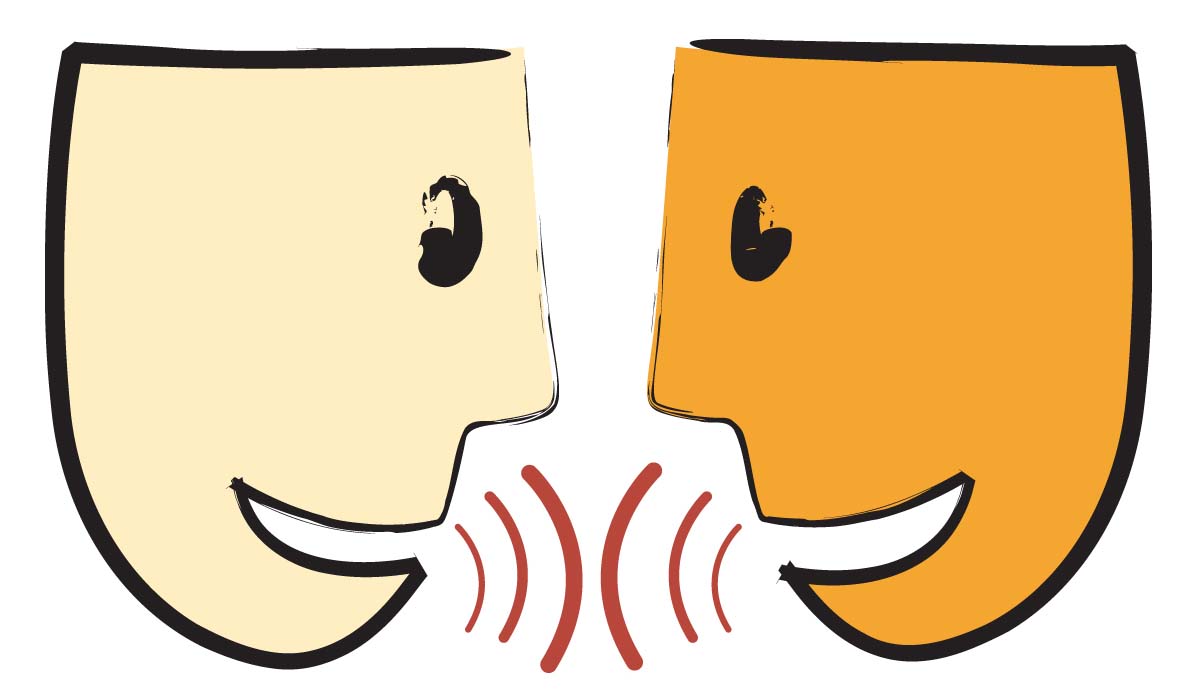 OFFRANDE COMMUNAUTAIRE : Psaume 33R./Proclamez avec moi la grandeur du Seigneur.Je bénis le Seigneur à tout momentSa louange est toujours dans ma bouche ;mon âme se glorifie dans le Seigneur :afin que les humbles puissent l'entendre et se réjouir.Proclamez avec moi la grandeur du Seigneur,Exaltons ensemble son nom.J'ai consulté le Seigneur, et il m'a répondu,m'a libéré de toutes mes angoisses.Regardez-le, et vous serez radieux,ton visage ne sera pas honteux.Si les affligés invoquent le Seigneur, il les entend.et le sauve de son angoisse.Goûtez et voyez combien le Seigneur est bon,Béni soit celui qui l'embrasse.Gloire au Père, au Fils et au Saint-Esprit...ILLUMINATION DU TEXTE MARISTE : extrait du livre L'eau du rocher (8,9,10). Marcellin avait aussi une conscience profonde de l'amour de Jésus et de Marie pour les autres. Cela lui a inspiré une passion apostolique. Et il a consacré sa vie à partager cet amour. Dans la rencontre de Marcellin avec le jeune mourant Jean-Baptiste Montagne, nous voyons combien il était impressionné de contempler un jeune homme qui était dans les derniers moments de sa vie et qui ne connaissait pas l'amour de Dieu pour lui.Cet épisode a été pour Marcellin un appel de Dieu. Sa compassion l'a immédiatement poussé à mettre en pratique son intuition fondatrice : Nous avons besoin de frères ! Quatre mois après son ordination sacerdotale, cette expérience a mis en évidence les besoins pressants des jeunes et a confirmé l'idée d'y répondre à travers un groupe d'évangélisateurs dévoués. Ils apporteraient la bonne nouvelle de Jésus à ceux qui se trouvent en marge de l'Église et de la société.Marcellin a répondu avec dévouement et de manière pratique et efficace aux besoins qu'il voyait autour de lui. Cette réponse était aussi façonnée par le projet partagé par les premiers maristes, qui rêvaient d'une nouvelle manière d'être Église, comme ils l'avaient promis à Fourvière. Avec Jean-Claude Colin, Jeanne-Marie Chavoin et les autres " fondateurs maristes ", il partage la conviction que Marie les a réunis pour répondre aux besoins de la France post-révolutionnaire.MÉDITATION PERSONNELLE. QUESTIONS DIRECTRICES...Vous pouvez diffuser une musique douce qui invite à la méditation... Quelle émotion me vient après avoir contemplé les images de la réalité sociale ? A quoi m'invite-t-elle ?Comment puis-je faire l'expérience du service dans ma communauté/ma maison ?Où est-ce que je veux concentrer mes forces pour mieux répondre et servir ?CHANSON : ESTO QUE SOY ESO TE DOY - EDUARDO MEANA.Parfois je te demande "pourquoi moi ?"Et vous ne me répondez que "parce que je le veux".C'est un grand mystère que vous nous appeliezDonc, comme nous sommes, pour vous rencontrerAlors je redécouvre une véritéMa vie, notre vie est votre trésorIl s'agit alors simplement de vous offriravec tout notre amour, ce que nous sommes.Que dois-je vous donner ? Que pouvons-nous vous donner ?Si tout, tout, est ton cadeau !Je vais vous offrir, nous allons vous offrirCe que nous sommes... C'est ce que je suis, que je te donne !Ce que je suis, c'est ce que je te donne.C'est ce que nous sommes, c'est ce que nous vous offrons.Vous ne méprisez pas notre humble vieIl s'agit de tout mettre entre vos mains.Voilà mon travail et ma foiMes dunks, mes bas et mes rêvesEt tous les gens que tu m'as donnésJe vous les offre de tout mon cœur.J'ai vu tant de gens par un dimanche ensoleillé.J'ai été ému par le battement de tant de vies.Et j'ai deviné que votre gigantesque étreinteEt je sais que vous obteniez leurs histoires.C'est pourquoi votre autel est plein de vin et de pain.Ils sont un signe et un hommage à la vieMystère de l'offrande et de l'accueilHumanité que le Christ divinise.https://www.youtube.com/watch?v=rQ93T9nmEqE LES INTENTIONS DE LA COMMUNAUTÉ : R/Entends notre prière, ô Seigneur.Nous te demandons, Père, qu'à partir de l'expérience de l'apostolat dans les œuvres maristes du monde, beaucoup de laïcs et de frères puissent connaître le Christ afin de l'aimer davantage et de le suivre avec générosité R/. Nous vous demandons, Père, d'appeler à la Communauté mariste des jeunes gens désireux d'être avec le Christ et de l'apporter par leur témoignage partout où cela est nécessaire R/. Nous te demandons, Père, la fidélité et la confiance dans ce chemin, cette vérité et cette vie que nous avons choisis, pour suivre tes pas même dans les moments de plus grande confusion pour nous et pour toute l'Église. R/.Nous te le demandons Père, afin que de notre témoignage de vie personnelle et communautaire, nous puissions éveiller chez les jeunes la question sur la Compagnie de Jésus et sa mission R/.Intentions gratuites...PRIÈRE VOCATIONNELLE : Seigneur, toi qui demandes à tes disciples de vivre dans l'amour et l'unité pour que le monde croie en toi, donne-nous la grâce de la vraie conversion et la force d'être tes témoins parmi les gens. Marie, toi qui es notre Bonne Mère et notre Première Supérieure, entends les supplications que nous t'adressons avec les mêmes mots que ton serviteur Marcellin Champagnat : " Cette œuvre est la tienne ; tu nous as réunis, malgré les contradictions du monde, pour procurer la gloire de ton divin Fils ; si tu ne nous aides pas, nous périrons ; nous nous éteindrons comme une lampe sans huile. Mais si cette oeuvre périt, ce n'est pas notre oeuvre qui périt, c'est la tienne. Vous avez tout fait parmi nous, nous comptons donc sur vous, sur votre puissant secours et nous y compterons toujours". Intercède, Mère de la Bonté, auprès de ton Fils pour qu'il envoie des ouvriers à sa moisson, de nombreuses et saintes vocations religieuses et laïques à notre Famille Mariste Amen.MARCHE" Amarrant leurs barques, ils laissèrent tout et le suivirent " (Luc 5, 11).AMBIENTATION PRÉALABLE : Préparez des empreintes de pas et l'image de Jésus de Nazareth et écrivez sur une grande feuille de papier le mot " MARCHE " et placez-la au milieu de l'espace de prière.MOTIVATION INITIALE : VOTRE CHEMIN : Père Cristobal Fones, SJ.Jésus, alors que vous contemplez dans votre viela façon dont vous traitez les autresJe me suis laissé interroger par votre tendresse,ta façon d'aimer nous pousse à aimer ;votre traitement est comme une eau cristallinequi nettoie et accompagne la marche. Jésus, enseigne-moi ton cheminpour que l'autre se sente plus humain,que vos pas soient mes pas ; ma façon de procéder. Jésus, fais-moi ressentir tes sentiments,regardez avec votre regard, engagez mon action,me donner à mort pour le royaume,défendre la vie jusqu'à la croix,d'aimer chacun d'eux comme un ami,et dans l'obscurité porte ta lumière.Jésus, je veux être compatissant envers ceux qui souffrent,rechercher la justice, partager notre foi,pour trouver une véritable harmonieentre ce que je crois et ce que je veux être,que mes yeux soient une source de joie,qui englobe votre façon d'être.Je voudrais te connaître, Jésus, tel que tu es.Votre image sur moi est ce qui va transformermon coeur dans un comme le tienqui sort de lui-même pour donner ;capable d'aimer le Père et les frères,servir le royaume en toute liberté.https://www.youtube.com/watch?v=5wXCLdnOQj4 ILLUMINATION BIBLIQUE : De l'Évangile de Luc 5:16-21.Il se rendit à Nazareth, où il avait été élevé, et selon sa coutume, il entra dans la synagogue un sabbat et se leva pour faire la lecture. On lui tendit le livre du prophète Isaïe. Il l'ouvrit et tomba sur le texte qui dit : " L'Esprit du Seigneur est sur moi parce qu'il m'a oint pour porter la bonne nouvelle aux pauvres ; il m'a envoyé annoncer aux captifs la liberté et aux aveugles le recouvrement de la vue, renvoyer en liberté les opprimés, proclamer l'année de la faveur du Seigneur. " Il la ferma, la remit au greffier et s'assit. Toute la synagogue avait les yeux fixés sur lui. Et il commença, en leur disant : "Aujourd'hui, ce jour est accompli." Parole du Seigneur / Gloire à toi Seigneur Jésus.RÉFLEXION : SYNODALITÉ ET SPIRITUALITÉ (Félix Placer Ugarte, théologien).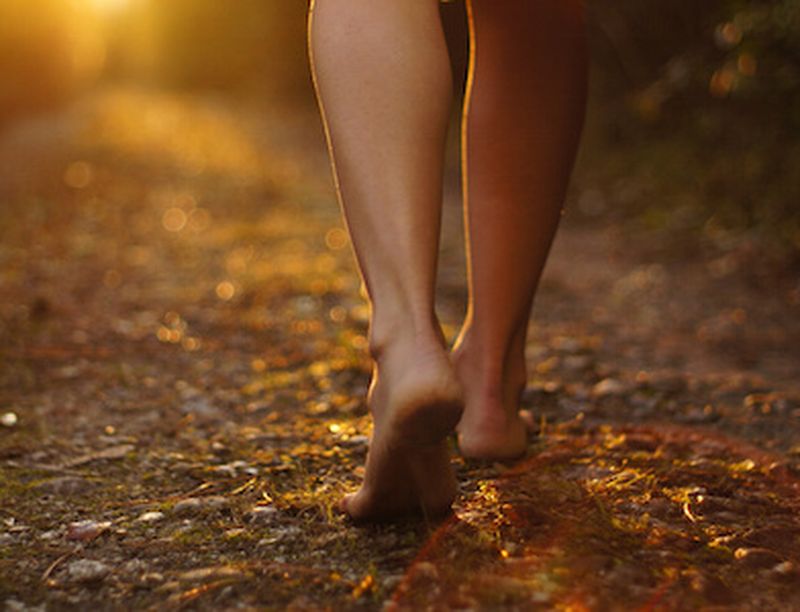 Le chemin de l'Église est tracé, selon la Constitution pastorale de Vatican II, parmi "les joies et les espoirs, les tristesses et les angoisses, surtout des pauvres et de ceux qui souffrent". C'est sa feuille de route pour accomplir sa mission en allant dans le monde dans lequel il vit et auquel il est envoyé, "oint" par l'Esprit, comme Jésus de Nazareth, afin d'apporter "la bonne nouvelle aux pauvres, la liberté aux captifs et aux opprimés..." (Lc 4,18). Ce n'est qu'en suivant cette direction qu'il sera fidèle à celui qui est venu pour réaliser la libération la plus profonde de l'humanité et la plénitude de toute la création. De là naît et se concrétise le sens de la synodalité, c'est-à-dire de leur "marche ensemble", de leur cheminement commun, poussés par l'Esprit au service de l'humanité dans la solidarité.Cette "nouvelle synodalité" inspirée par l'Esprit, qui bat dans tant de spiritualités, est dialogique, solidaire, ouverte, partagée et libératrice. Elle part, comme l'insiste le Pape lui-même, "de la base, des gens, des problèmes de la vie quotidienne". Pour cette raison, la spiritualité synodale doit être à l'écoute des autres spiritualités qui sont vécues aux périphéries du monde actuel ; de celles qui sont répandues dans d'autres cultures, peuples et religions ; de celles qui offrent et pratiquent un sens mystique profond, comme les spiritualités orientales. Mais pas pour les inclure dans leurs dogmes et doctrines, mais pour apprendre d'elles et de leur sagesse, en respectant leurs différences et leur pluralité. https://www.feadulta.com/es/buscadoravanzado/item/12977-sinodalidad-y-espiritualidad.html MÉDITATION PERSONNELLE. QUESTIONS DIRECTRICES...Vous pouvez diffuser une musique douce qui invite à la méditation... Qu'est-ce que cela signifie pour vous d'être un disciple du Seigneur ? Quel passage de l'Évangile ou quelles images de Jésus vous poussent aujourd'hui à vous identifier à Lui et à sa façon d'être ?Avec la proposition libératrice de Jésus, à quoi me sens-je appelé ? PRIÈRE COMMUNAUTAIRE : CREO (Frères du Noviciat interprovincial mariste La Valla-2017)Je CROIS en un Dieu qui nous parle dans le monde d'aujourd'hui.Je pense que nous pouvons vous répondre.Je crois que l'Esprit de Jésus et nous ouvre des chemins à travers quelque chose de si simple. en tant que communauté de frères et sœurs dans la disponibilité,l'écoute et la recherche.Je crois en l'existence du Saint-Esprit,qui nous parle dans la contemplation et dans nos expériences.Je CROIS en Dieu le Père, qui se révèle chez les plus démunis de notre société ; et en Jésus, qui nous appelle à montrer notre foi dans nos actions.JE CROIS en la communion universellecomme le reflet d'un Christ vivant.Je CROIS en la présence du Saint-Esprit parmi nous.Je crois que, comme les Maristas, avec l'aide de Maria, nous pouvons construire un monde plus fraternel.Je crois en l'Esprit,comme la force motrice de ce projet.Ça vaut la peine de tout miser.C'est logique d'être un frère... d'être un mariste.Je crois en la culture de la rencontre. JE CROIS en l'expérience de la simplicitécomme un moyen de créer la fraternité qui nous unit à Dieu. JE CROIS en la vocation du frèreet du laïc mariste vivaient en fraternité. Je crois en l'amour universel.Je crois qu'il n'y a pas de distances ou de frontières.quand nous sentons que nous sommes des FRÈRES parmi les FRÈRES. Je crois que ce sera une période difficile,pour naître et nous mettre en route avec l'aide de l'Esprit. JE CROIS qu'il est possible de vivre le charisme mariste dans le monde d'aujourd'hui.JE CROIS au rêve de Marcellin Champagnat...c'est lui qui a rêvé de nous rendre frères.PRIÈRE VOCATIONNELLE (Pape François) :Père de miséricorde, qui as donné ton Fils pour notre salut et nous soutiens continuellement par les dons de ton Esprit, accorde-nous des communautés chrétiennes vivantes, ferventes et joyeuses, afin qu'elles soient sources de vie fraternelle et éveillent chez les jeunes le désir de se consacrer à toi et à l'évangélisation. Donne-leur la sagesse pour le discernement nécessaire afin que resplendisse en tout la grandeur de ton amour miséricordieux. Que Marie, Mère et éducatrice de Jésus, intercède pour chacune des communautés chrétiennes, afin que, fécondées par l'Esprit Saint, elles soient une source de vocations authentiques au service du peuple saint de Dieu. Amen. 